Sublette County 4-H Council 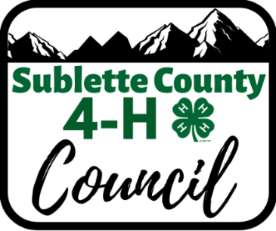 Livestock Committee MeetingTuesday, February 21st, 2023Extension Office6:15 pmCall Meeting to Order: 6:20Attendees: Jen Hayward, Russell Burton, Jenna and Phil Mergl, Dale Kaan, Coke Landers, Jana Hughes, Grant Whitman, Dru Rogers, Steve Green, Anna Campbell, Dagan MontgomeryOld Business:4H BarnUpdates to barn agreement added, and this committee should enforce maintenance and proper usage. A dry erase board will be used for check ins.Dale Kaan appointed superintendent. Superintendent and educator will perform routine check-ins. Beef Fitting ClinicMarch 17th/18th selected for dates, $500 travel plus hotel to be paid to Herschel. It was mentioned that there could possibly be a hoof trimming before at a set price to be determined. It was decided that Cody Post will need to determine more specifics such as price and location at the fairgrounds. 4H Barn Scale PartsA new scale may be needed for the simplest fix, options are $499 for 2,200 lb. scale, $320 for 660 lbs. scale, 0r replacement parts for $250.It was moved and seconded to purchase the $320 scale for the barn. Motion passes. EID Wand purchaseOptions range from $300 to $2,300. Gallagher brand services their equipment and can be bought for $1,790 with Bluetooth and Excel capabilities. The cost could be split between the committee, fair board, sale committee and FFA. It was moved and seconded to go forward with $1,790 purchase if the cost could be split 3 to 4 ways between the aforementioned parties. Beef Tagging Day issuesJana brought up concerns regarding people unwilling to attend club tagging’s and how this needs to be enforced in the future. Next Meeting: June 6th, 6:15Adjourn: 7:30